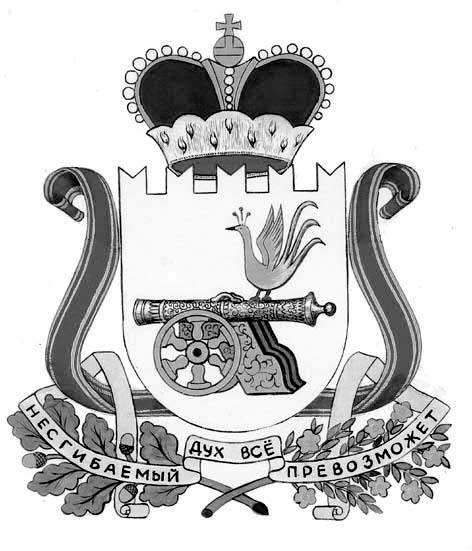 РОССИЙСКАЯ ФЕДЕРАЦИЯСМОЛЕНСКАЯ ОБЛАСТЬОБЛАСТНОЙ ЗАКОНО регулировании отдельных вопросов в сфере международных и внешнеэкономических связей органов местного самоуправлениямуниципальных образований Смоленской областиПринят Смоленской областной Думой«___» ______________ 2024 годаНастоящий областной закон в соответствии с Федеральным законом от 21 декабря 2021 года № 414-ФЗ «Об общих принципах организации публичной власти в субъектах Российской Федерации», Федеральным законом от 6 октября 2003 года № 131-ФЗ «Об общих принципах организации местного самоуправления в Российской Федерации» (далее – Федеральный закон «Об общих принципах организации местного самоуправления в Российской Федерации») регулирует отдельные вопросы в сфере международных и внешнеэкономических связей органов местного самоуправления муниципальных образований Смоленской области в пределах компетенции Смоленской области как субъекта Российской Федерации. Полномочия Смоленской областной Думы в сфере международных и внешнеэкономических связей органов местного самоуправления муниципальных образований Смоленской области определяются в соответствии с Конституцией Российской Федерации, федеральными законами, Уставом Смоленской области и областными законами.Правительство Смоленской области в соответствии с федеральным законодательством, Уставом Смоленской области и областными законами:1) осуществляет правовое регулирование осуществления органами местного самоуправления муниципальных образований Смоленской области международных и внешнеэкономических связей;2) определяет исполнительный орган Смоленской области, уполномоченный в сфере международных и внешнеэкономических связей органов местного самоуправления муниципальных образований Смоленской области (далее также – уполномоченный орган);3) согласовывает проекты соглашений об осуществлении международных и внешнеэкономических связей органов местного самоуправления муниципальных образований Смоленской области с органами местного самоуправления иностранных государств;4) определяет порядок заключения органами местного самоуправления муниципальных образований Смоленской области соглашений об осуществлении международных и внешнеэкономических связей с органами местного самоуправления иностранных государств;5) определяет порядок формирования муниципальным образованием Смоленской области перечня соглашений об осуществлении международных и внешнеэкономических связей органов местного самоуправления данного муниципального образования Смоленской области, а также порядок ведения уполномоченным органом реестра соглашений об осуществлении международных и внешнеэкономических связей органов местного самоуправления муниципальных образований Смоленской области (далее – реестр);6) на основе перечней, предусмотренных статьей 696 Федерального закона «Об общих принципах организации местного самоуправления в Российской Федерации», формирует перечень соглашений об осуществлении международных и внешнеэкономических связей органов местного самоуправления муниципальных образований Смоленской области и ежегодно до 1 февраля направляет такой перечень в федеральный орган исполнительной власти, уполномоченный на осуществление функций по выработке и реализации государственной политики и нормативно-правовому регулированию в сфере международных и внешнеэкономических связей органов местного самоуправления;7) ежегодно до 1 февраля информирует федеральный орган исполнительной власти, уполномоченный на осуществление функций по выработке и реализации государственной политики и нормативно-правовому регулированию в сфере международных и внешнеэкономических связей органов местного самоуправления, в установленном указанным федеральным органом порядке об осуществлении международных и внешнеэкономических связей органов местного самоуправления муниципальных образований Смоленской области и о результатах осуществления таких связей в предыдущем году;8) определяет порядок применения согласительных процедур в случае возникновения разногласий между Правительством Смоленской области и органами местного самоуправления муниципальных образований Смоленской области в отношении проекта соглашения об осуществлении международных и внешнеэкономических связей органов местного самоуправления муниципальных образований Смоленской области;9) осуществляет иные полномочия в сфере международных и внешнеэкономических связей органов местного самоуправления муниципальных образований Смоленской области, установленные Федеральным законом «Об общих принципах организации местного самоуправления в Российской Федерации», другими федеральными законами. Уполномоченный орган в соответствии с федеральным и областным законодательством:1) оказывает содействие органам местного самоуправления муниципальных образований Смоленской области при осуществлении ими международных и внешнеэкономических связей;2) совместно с уполномоченным исполнительным органом Смоленской области в сфере проведения единой государственной политики в области местного самоуправления предоставляет органам местного самоуправления муниципальных образований Смоленской области правовую, организационную и методическую поддержку при осуществлении ими международных и внешнеэкономических связей;3) осуществляет регистрацию соглашений об осуществлении международных и внешнеэкономических связей органов местного самоуправления муниципальных образований Смоленской области в порядке, определенном статьей 6 настоящего областного закона;4) собирает информацию об осуществлении международных и внешнеэкономических связей органов местного самоуправления муниципальных образований Смоленской области и о результатах осуществления таких связей в предыдущем году; 5) устанавливает порядок информирования уполномоченного органа главой муниципального образования Смоленской области об осуществлении международных и внешнеэкономических связей органов местного самоуправления данного муниципального образования Смоленской области и о результатах осуществления таких связей в предыдущем году;6) получает перечни соглашений об осуществлении международных и внешнеэкономических связей органов местного самоуправления муниципальных образований Смоленской области, а также ведет реестр;7) осуществляет иные полномочия в сфере международных и внешнеэкономических связей органов местного самоуправления муниципальных образований Смоленской области, установленные Федеральным законом «Об общих принципах организации местного самоуправления в Российской Федерации», другими федеральными законами. 1. Органы местного самоуправления муниципальных образований Смоленской области в целях решения вопросов местного значения осуществляют полномочия  в сфере международных и внешнеэкономических связей, установленные  пунктами 1, 3 – 5 части 2 статьи 693 Федерального закона «Об общих принципах организации местного самоуправления в Российской Федерации», по согласованию с уполномоченным органом.2. Органы местного самоуправления муниципальных образований Смоленской области обязаны в срок не позднее 14 рабочих дней до начала осуществления международных и внешнеэкономических связей направить в уполномоченный орган уведомление о намерении осуществления международных и внешнеэкономических связей (далее – уведомление).3. Уведомление направляется органом местного самоуправления муниципального образования Смоленской области в письменной форме или в форме электронного документа и должно содержать информацию о дате, времени, месте, составе участников, формате и целях осуществления международных и внешнеэкономических связей. 4. По итогам рассмотрения уведомления уполномоченный орган согласовывает или отказывает в согласовании осуществления международных и внешнеэкономических связей, о чем извещает орган местного самоуправления муниципального образования Смоленской области не позднее 7 рабочих дней со дня поступления уведомления. 5. Основаниями для отказа в согласовании осуществления международных и внешнеэкономических связей являются противоречие их осуществления Конституции Российской Федерации, общепризнанным принципам и нормам международного права, международным договорам Российской Федерации, федеральному и (или) областному законодательству, а также ущемление законных интересов Смоленской области и муниципальных образований Смоленской области.1. Регистрация уполномоченным органом соглашений об осуществлении международных и внешнеэкономических связей органов местного самоуправления муниципальных образований Смоленской области (далее также – соглашения об осуществлении международных и внешнеэкономических связей) является обязательным условием вступления таких соглашений в силу.2. Регистрации подлежат соглашения об осуществлении международных и внешнеэкономических связей, заключенные органами местного самоуправления муниципальных образований Смоленской области с органами местного самоуправления иностранных государств в соответствии с Федеральным законом «Об общих принципах организации местного самоуправления в Российской Федерации».3. Регистрация соглашений об осуществлении международных и внешнеэкономических связей включает в себя:1) принятие решения о регистрации соглашения об осуществлении международных и внешнеэкономических связей или об отказе в ней;2) присвоение соглашению об осуществлении международных и внешнеэкономических связей регистрационного номера;3) занесение в реестр сведений, предусмотренных частью 9 настоящей статьи.4. Подлежащее регистрации соглашение об осуществлении международных и внешнеэкономических связей, а также все приложения к нему не позднее 10 рабочих дней с даты их подписания представляются органом местного самоуправления муниципального образования Смоленской области, заключившим указанное соглашение, в уполномоченный орган в подлинниках.5. В случае заключения соглашения об осуществлении международных и внешнеэкономических связей совместно несколькими муниципальными образованиями Смоленской области указанное соглашение представляется на регистрацию органом местного самоуправления муниципального образования Смоленской области, который указан первым в числе заключивших указанное соглашение.6. К соглашению об осуществлении международных и внешнеэкономических связей прилагаются заверенные главой муниципального образования Смоленской области либо его заместителем копии указанного соглашения и всех приложений к нему.7. Регистрация соглашения об осуществлении международных и внешнеэкономических связей осуществляется уполномоченным органом в течение 30 календарных дней с даты получения указанного соглашения.8. После принятия решения о регистрации соглашения об осуществлении международных и внешнеэкономических связей указанному соглашению присваивается регистрационный номер, сведения о нем вносятся в реестр.9. В реестр включаются следующие сведения о зарегистрированном соглашении об осуществлении международных и внешнеэкономических связей:1) наименование и дата подписания соглашения об осуществлении международных и внешнеэкономических связей; 2) дата регистрации и регистрационный номер соглашения об осуществлении международных и внешнеэкономических связей; 3) дата внесения записи в реестр и подпись лица, осуществившего внесение записи в реестр;4) иные сведения, определенные порядком ведения реестра.10. В течение 5 рабочих дней после регистрации соглашения об осуществлении международных и внешнеэкономических связей его подлинник с присвоенным ему регистрационным номером, а также подлинники всех приложений к нему направляются уполномоченным органом в орган местного самоуправления муниципального образования Смоленской области, представивший указанное соглашение на регистрацию.11. Основанием для отказа в регистрации соглашения об осуществлении международных и внешнеэкономических связей является противоречие этого соглашения Конституции Российской Федерации, международным договорам Российской Федерации, федеральному и (или) областному законодательству.12. В течение 5 рабочих дней со дня принятия решения об отказе в регистрации соглашения об осуществлении международных и внешнеэкономических связей указанное соглашение возвращается уполномоченным органом представившему его органу местного самоуправления муниципального образования Смоленской области с указанием основания отказа.13. Изменения и дополнения, вносимые в соглашение об осуществлении международных и внешнеэкономических связей, а также все приложения к нему, принятые впоследствии, подлежат регистрации в соответствии с настоящей статьей.1. Настоящий областной закон вступает в силу по истечении десяти дней после дня его официального опубликования.2. Положения статьи 6 настоящего областного закона не применяются к соглашениям об осуществлении международных и внешнеэкономических связей органов местного самоуправления муниципальных образований Смоленской области, заключенным до дня вступления в силу Федерального закона от 4 августа 2023 года № 420-ФЗ «О внесении изменений в Федеральный закон «Об общих принципах организации местного самоуправления в Российской Федерации» и статью 44 Федерального закона «Об общих принципах организации публичной власти в субъектах Российской Федерации».«___» _____________2024 года№ ______                  Проектвнесен ГубернаторомСмоленской областиСтатья 1.Предмет регулирования настоящего областного законаСтатья 2.Полномочия Смоленской областной Думы в сфере международных и внешнеэкономических связей органов местного самоуправления муниципальных образований Смоленской областиСтатья 3.Полномочия Правительства Смоленской области в сфере международных и внешнеэкономических связей органов местного самоуправления муниципальных образований Смоленской областиСтатья 4.Полномочия исполнительного органа Смоленской области, уполномоченного в сфере международных и внешнеэкономических связей органов местного самоуправления муниципальных образований Смоленской области Статья 5.Порядок согласования осуществления международных и внешнеэкономических связей органов местного самоуправления муниципальных образований Смоленской областиСтатья 6.Порядок регистрации соглашений об осуществлении международных и внешнеэкономических связей органов местного самоуправления муниципальных образований Смоленской областиСтатья 7.Вступление в силу настоящего областного законаГубернаторСмоленской областиВ.Н. Анохин